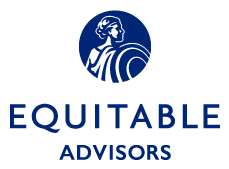 Job title options: Financial Professional Locations: Dallas, TX; Houston, TX; San Antonio, TX; Ft Worth, TX; Oklahoma City, OKEquitable Advisors- Retirement Benefits Group Job DescriptionWith Equitable founded in 1859, Equitable Advisors is a leading firm in the financial services and insurance industry with a mission to help people build fulfilling futures grounded in our stability, innovative solutions and commitments to our clients. Equitable Advisors is currently seeking to onboard a new Retirement Benefits Group (RBG) Financial Professional/Wealth Management Associate/Retirement Planning Associate/Financial Consultant. As an entry level RBG Financial Professional, you can accelerate your own success. Your primary focus will be providing financial products and services, as well as education to those who build and serve our communities, such as:TeachersSchool administrators Municipality employees What it takes to be an Equitable Advisors’ Financial ProfessionalWith a wide range of successful financial professionals, prior educational focus and professional background does not necessarily dictate success. We see success with people directly out of college, frustrated professionals looking to begin new career opportunities and those already in the financial services industry seeking a more comprehensive platform. We also seek and develop people of all backgrounds built on our proud history and focus of developing diverse talent and enabling an inclusive work environment.A four-year college degree is preferred but not requiredYou will be required to attain state life and health licenses, SIE, FINRA Series 7 and 66 exams (other designations a plus) Results-driven, highly motivated, self-starter who possesses integrity, a strong work ethic and the desire to help others plan for and protect their financial futuresTeam player who possesses excellent interpersonal skills and communication abilities, with a high degree of self-confidenceAbility to draw upon past/present experiences and acquaintances to develop markets and sustain long-term relationshipsBenefits of working with usCompensation you control and a complete benefits packagePersonalized and comprehensive training and support in all areas important to building your business Sponsorship as well as coaching to obtain the licensing required for hire Ability to specialize in numerous areas from being a Certified Financial Planner, to a junior or senior partner in a firm model, to employee and executive benefits and other specialized areas of focus Ability to work jointly with senior joint-work partners and to be coached by top performers Advancement and management opportunitiesA work-life balance and access to a full suite of remote-work technology solutionsYou will receive personalized training and support. To get you up and running, Equitable Advisors will sponsor your pursuit of licensing requirements, and our training curriculum is designed to meet you where you are, providing you the skills and tools you need to succeed.Retirement Benefits Group is a specialized division of Equitable Advisors, LLC (Equitable Financial Advisors in MI & TN). Equitable Advisors is an equal opportunity employer. M/F/D/V GE-3702668 (08/21) (Exp.08/23)Keywords: Series 7, Sales Manager, Insurance Agent, Insurance Sales, Sales, Account Manager, Account Executive, Inside Sales, Outside Sales, Sales Representative, Business Development, Retirement, Financial AdvisorIf interested, please send resumes to: deb.ford@equitable.com